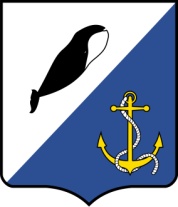 АДМИНИСТРАЦИЯ ПРОВИДЕНСКОГО ГОРОДСКОГО ОКРУГАПОСТАНОВЛЕНИЕВ соответствии с Постановлением Губернатора Чукотского автономного округа от 14 мая 2020 года № 44 «О внесении изменений в Постановление Губернатора Чукотского автономного округа от 17 апреля 2020 года № 38», целях предупреждения распространения на территории Провиденского городского округа коронавирусной инфекции (COVID-19), Администрация Провиденского городского округаПОСТАНОВЛЯЕТ:1. Внести в Постановление Администрации Провиденского городского округа от 19 марта 2020 года № 58 «О неотложных мерах по предупреждению распространения коронавирусной инфекции (COVID-19) на территории Провиденского городского округа» следующее изменение:Пункт 2.4. слова «С 28 марта по 14 апреля 2020 года» заменить словами следующего содержания «С 28 марта по 31 мая 2020 года».2. Обнародовать настоящее постановление в информационно-телекоммуникационной сети Интернет на официальном сайте Провиденского городского округа.3. Настоящее постановление вступает в силу со дня обнародования.4. Контроль за исполнением настоящего постановления оставляю за собой.от 19 мая 2020 г.№ 130пгт. ПровиденияО внесении изменения в Постановление Администрации Провиденского городского округа от 19 марта 2020 года № 58Глава администрацииС.А. ШестопаловПодготовил:Н.Н. МацкевичСогласовано:Е.А. КрасиковаРазослано: дело; отдел ВМР ГО и ЧСРазослано: дело; отдел ВМР ГО и ЧС